Publicado en España el 05/04/2024 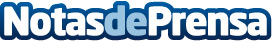 Nuevas tendencias en reformas integrales: innovación y estilo en la transformación del hogar, por JAV Construcciones y RehabilitacionesEn el mundo en constante evolución del diseño de interiores y la construcción, las tendencias en reformas integrales de viviendas están experimentando cambios significativosDatos de contacto:JAV Construcciones y RehabilitacionesJAV Construcciones y Rehabilitaciones - Nuevas tendencias en reformas integrales629 99 42 86Nota de prensa publicada en: https://www.notasdeprensa.es/nuevas-tendencias-en-reformas-integrales Categorias: Nacional Interiorismo Servicios Técnicos Hogar Construcción y Materiales http://www.notasdeprensa.es